入台證申請需準備資料(皆為電子檔JPG)：外賓/交流生部分：學校部分：大陸身份證大陸地區居民身份證正反面影本護照專用相片最近一年內彩色白底照片，製成圖檔須裁切多餘空白處，臉部占整張圖檔約為三分之二面積，比照國民身分證規格，並與所持居民身分證、通行證能辨識為同一人(其中一人沒按照規定全團退件)
範本：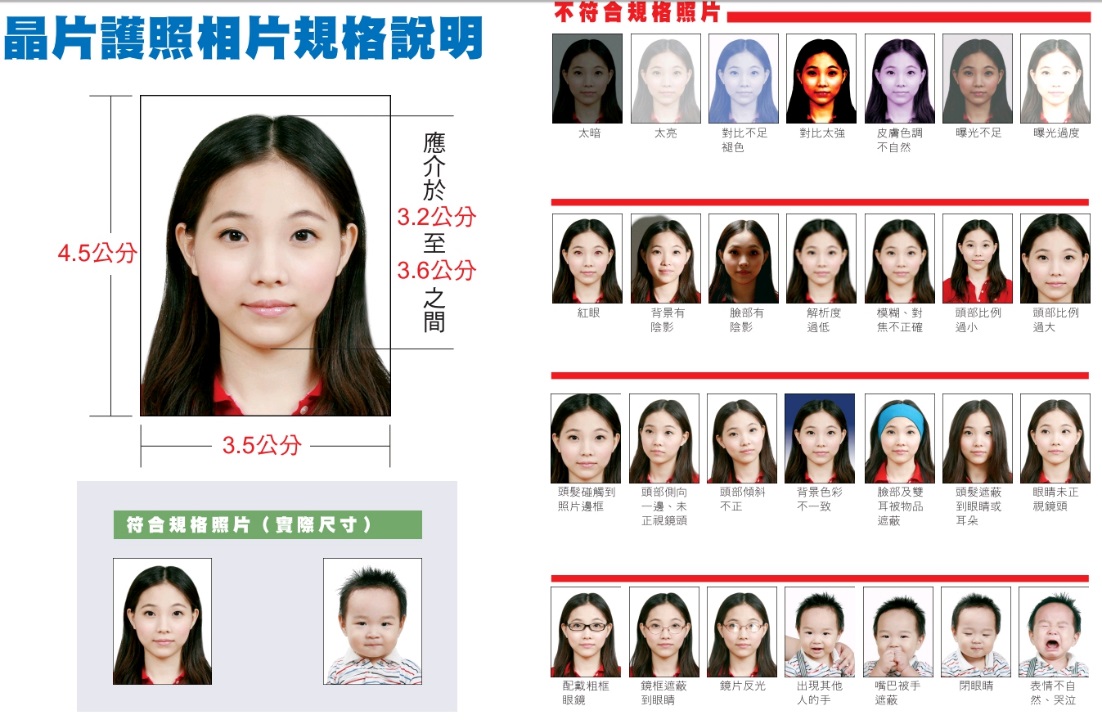 入台證申請書中文姓名及相關資料須以正（繁）體字填寫，英文姓名須與其護照或大陸居民往來臺灣通行證之英文姓名相同。在職/在學證明書三個月內效期，需有工作單位/學校印信申請費用外賓：615元(單純簽證費)交流生：1200元(簽證費及相關來台作業手續費)委託書請外賓需簽名保證書需用校印行程表請依excel格式填寫專業活動計劃書需用校印